Since 2001, hospitals licensed by the Massachusetts Department of Public Health (DPH) have been required to report data on sharps injuries among workers to the Department annually (MGL/Chapter 111 s 53D).  Data have been collected from all DPH licensed hospitals (approximately 99 hospitals) since 2001. This report includes data on sharps injuries that occurred during 2011. The Massachusetts Sharps Injury Surveillance System is intended to provide information to assist Massachusetts hospitals and hospital workers in targeting and evaluating efforts to reduce the incidence of sharps injuries and the associated human and economic costs.  For a more comprehensive description of the system, please see:  http://www.mass.gov/eohhs/docs/dph/occupational-health/injuries/injuries-hospital-2004.pdf.Key DefinitionsSharps injury (also referred to as an exposure incident): An exposure to blood or other potentially infectious materials as a result of an incident involving a contaminated sharp device that pierces the skin or mucous membranes.  An injury with a clean sharp or device (before use) through contaminated gloves or other contaminated mediums is also considered a sharps injury. An injury involving a clean device without any contact with infectious materials is not considered an exposure incident. Sharps device: Any object that can penetrate the skin or any part of the body and result in an exposure incident, including but not limited to needle devices, scalpels, lancets, broken glass, and broken capillary tubes. Population under surveillance: All health care workers in acute and non-acute care hospitals licensed by DPH, as well as any satellite units (e.g., ambulatory care centers) operating under a hospital license. Surveillance Period: Calendar year 2011.Sharps injury rates: Sharps injury rates indicate the probability or risk of a worker sustaining a sharps injury within the surveillance period.  Numbers are the counts of sharps injuries.  A large hospital may have many workers who sustain sharps injuries but the rate of injury may be low.  Conversely, in a smaller hospital, relatively few workers may sustain sharps injuries but the risk may be high.  Both rates and numbers of injuries must be considered when targeting and evaluating prevention efforts.  The rates presented in this report were calculated by dividing the number of sharps injuries among all workers by the number of licensed beds.Sharps with engineered sharps injury protections (SESIPs): Needle devices and non-needle sharps used for withdrawing body fluids, accessing a vein or artery, or administering medications or other fluids, with built-in sharps injury prevention features or mechanisms that effectively reduce the risk of an exposure incident. FindingsFigure 1.    Number and rate of sharps injuries among all workers in acute and non-acute care hospitals, Massachusetts, 2011Figure 2.    Number and rate of sharps injuries among all workers in acute care hospitals only, Massachusetts, 2011Sharps Injuries among Hospital 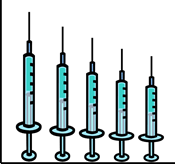 Workers in MassachusettsSharps Injuries among Hospital Workers in MassachusettsFindings from the Massachusetts Sharps Injury Surveillance System, 2011Findings from the Massachusetts Sharps Injury Surveillance System, 2011Occupational Health Surveillance Program – Massachusetts Department of Public HealthAugust 2014Data Highlights and Prevention Measures2,892 sharps injuries (SIs) were reported in 2011.  The SI rate for workers in all MDPH licensed hospitals was 15.7 SIs per 100 licensed beds, similar to rates for 2009-10 (Figure 1). Comparable findings were noted in rates for employees (per full time employee equivalents) in acute care hospitals only (Figure 2).The trend in rates over time (Figures 2) suggests that the earlier observed decline in rates from 2002-2009 may be leveling off.  Not all workers report their SIs to employee health, thus this plateauing could reflect a positive change, i.e., increased worker reporting. Nevertheless, these findings underscore the need for continued commitment to preventing SIs. Hospitals, in interpreting their own SI rates, need to understand reporting practices in their facilities. After excluding SIs due to suture needles, 53% of SIs involved (Sharps with engineered sharps injury protections) SESIPs. This is a substantially higher proportion than observed in the early years of surveillance (32% in 2002) and is good news as it likely reflects increased use of SESIPS as required. However, while use of SESIPs is critical to preventing SIs, these devices are not failsafe. These findings raise critical questions about the extent to which these injuries are associated with factors such as inexperience and lack of training in the use of these devices or flaws in the product design.  Hospitals should provide training in use of SESIPS and safe work practices and involve front line workers in selecting devices as part of a comprehensive SI prevention program. Injuries during sharps disposal are entirely preventable. They account for 6% of reported SIs, and may be due to improper disposal, over filled or poorly placed sharps disposal containers. Prevention strategies include the appropriate placement and selection of containers that allow staff to determine when containers should be emptied before they are dangerously full. It is recommended that containers are replaced when ¾ full. It is also crucial to implement systems to regularly check containers to identify those that need replacement.  This may be done by assigning someone to check containers at the beginning of a shift or other regular intervals, and requesting replacements where needed.  Staff should be provided with a number to call when containers need to be replaced.Table 1.    Table 1.    Number and rate of sharps injuries among hospital workers by hospital characteristics, Massachusetts, 2011Number and rate of sharps injuries among hospital workers by hospital characteristics, Massachusetts, 2011Number and rate of sharps injuries among hospital workers by hospital characteristics, Massachusetts, 2011Number and rate of sharps injuries among hospital workers by hospital characteristics, Massachusetts, 2011Number and rate of sharps injuries among hospital workers by hospital characteristics, Massachusetts, 2011Number and rate of sharps injuries among hospital workers by hospital characteristics, Massachusetts, 2011Number and rate of sharps injuries among hospital workers by hospital characteristics, Massachusetts, 2011Number and rate of sharps injuries among hospital workers by hospital characteristics, Massachusetts, 2011Number and rate of sharps injuries among hospital workers by hospital characteristics, Massachusetts, 2011Number of           sharps injuriesNumber of           sharps injuriesRate per 100       licensed bedsRate per 100       licensed beds95% CI95% CIHospital sizeHospital sizeHospital sizeSmall (< 100 licensed beds)Small (< 100 licensed beds)Small (< 100 licensed beds)18311.39.7-12.8Medium (100-300 licensed beds)Medium (100-300 licensed beds)Medium (100-300 licensed beds)98210.19.5-10.7Large (>300 licensed beds)Large (>300 licensed beds)Large (>300 licensed beds)1,72725.524.4-26.5Service TypeService TypeService TypeAcute careAcute careAcute care2,81718.617.9-19.2Chronic careChronic careChronic care752.52.0-3.1Teaching StatusTeaching StatusTeaching StatusTeaching Teaching Teaching 175325.924.8-26.9Non-teaching statusNon-teaching statusNon-teaching status113910.09.5-10.6TotalTotalTotal2,89215.915.4-16.5Table 2. Table 2. Sharps injuries among hospital workers by worker and incident characteristics by hospital size, Massachusetts, 2011Sharps injuries among hospital workers by worker and incident characteristics by hospital size, Massachusetts, 2011Sharps injuries among hospital workers by worker and incident characteristics by hospital size, Massachusetts, 2011Sharps injuries among hospital workers by worker and incident characteristics by hospital size, Massachusetts, 2011Sharps injuries among hospital workers by worker and incident characteristics by hospital size, Massachusetts, 2011Sharps injuries among hospital workers by worker and incident characteristics by hospital size, Massachusetts, 2011Sharps injuries among hospital workers by worker and incident characteristics by hospital size, Massachusetts, 2011Sharps injuries among hospital workers by worker and incident characteristics by hospital size, Massachusetts, 2011Sharps injuries among hospital workers by worker and incident characteristics by hospital size, Massachusetts, 2011Sharps injuries among hospital workers by worker and incident characteristics by hospital size, Massachusetts, 2011Sharps injuries among hospital workers by worker and incident characteristics by hospital size, Massachusetts, 2011Sharps injuries among hospital workers by worker and incident characteristics by hospital size, Massachusetts, 2011Sharps injuries among hospital workers by worker and incident characteristics by hospital size, Massachusetts, 2011Sharps injuries among hospital workers by worker and incident characteristics by hospital size, Massachusetts, 2011Sharps injuries among hospital workers by worker and incident characteristics by hospital size, Massachusetts, 2011Sharps injuries among hospital workers by worker and incident characteristics by hospital size, Massachusetts, 2011Sharps injuries among hospital workers by worker and incident characteristics by hospital size, Massachusetts, 2011Hospital SizeHospital SizeHospital SizeHospital SizeHospital SizeHospital SizeHospital SizeHospital SizeHospital SizeHospital SizeHospital SizeHospital SizeAll HospitalsAll HospitalsAll HospitalsAll HospitalsSmallSmallSmallSmallMediumMediumMediumMediumLargeLargeLargeLarge97 hospitals97 hospitals97 hospitals97 hospitals29 hospitals29 hospitals29 hospitals29 hospitals53 hospitals53 hospitals53 hospitals53 hospitals15 hospitals15 hospitals15 hospitals15 hospitalsN%N%N%N%Work status of injured workerWork status of injured workerWork status of injured worker2,8921001831009821001,727100EmployeeEmployee2,4858617093842861,47385Non-Employee PractitionerNon-Employee Practitioner292108492919211StudentStudent78311303473Temporary / Contract WorkerTemporary / Contract Worker241421416<1Other / Unknown / Not answeredOther / Unknown / Not answered13<1004<19<1OccupationOccupationOccupation2,8921001831009821001,727100PhysicianPhysician1,1524053292382486150NurseNurse1,0173576424174252430TechnicianTechnician4671633182242321012Support ServicesSupport Services1194116444644Dental StaffDental Staff13<100518<1Other Medical StaffOther Medical Staff72242354332Other / Unknown / Not answeredOther / Unknown / Not answered52263192271Department where injury occurredDepartment where injury occurredDepartment where injury occurred2,8921001831009821001,7277100Operating and Procedure RoomsOperating and Procedure Rooms1,2614478433533683048Inpatient UnitsInpatient Units5511941222632724714Intensive Care UnitsIntensive Care Units26997467719511Emergency DepartmentEmergency Department26191810116121277Outpatient areasOutpatient areas1876746971116LaboratoriesLaboratories1375116343925Other / Unknown / Not answeredOther / Unknown / Not answered226821128081257Device involved in the injuryDevice involved in the injuryDevice involved in the injury2,8921001831009821001,727100Hypodermic needle/syringe Hypodermic needle/syringe 8573059323393545927Suture needleSuture needle6332227151621644426Other hollow bore needleOther hollow bore needle367131691181223313Scalpel bladeScalpel blade23681585861639Winged steel needleWinged steel needle217813711111935Vacuum tube collection holder/needleVacuum tube collection holder/needle793116364322GlassGlass2813281171Other / Unknown / Not answeredOther / Unknown / Not answered4751639211501528617Procedure for which the device was usedProcedure for which the device was usedProcedure for which the device was used2,8921001831009821001,727100InjectionInjection6992449272832936721SuturingSuturing6312227151591644526Blood proceduresBlood procedures3751327151781817010Making the incisionMaking the incision338122212991021713Line proceduresLine procedures3191118101141218711To obtain body fluid or tissue sampleTo obtain body fluid or tissue sample97395242644Dental proceduresDental procedures10<100515<1Other / Unknown / Not answeredOther / Unknown / Not answered4231531171201227216a Hospital size: small<100 licensed beds; medium 101-300 licensed beds; large >300 licensed bedsa Hospital size: small<100 licensed beds; medium 101-300 licensed beds; large >300 licensed bedsa Hospital size: small<100 licensed beds; medium 101-300 licensed beds; large >300 licensed bedsa Hospital size: small<100 licensed beds; medium 101-300 licensed beds; large >300 licensed bedsa Hospital size: small<100 licensed beds; medium 101-300 licensed beds; large >300 licensed bedsa Hospital size: small<100 licensed beds; medium 101-300 licensed beds; large >300 licensed bedsa Hospital size: small<100 licensed beds; medium 101-300 licensed beds; large >300 licensed bedsa Hospital size: small<100 licensed beds; medium 101-300 licensed beds; large >300 licensed bedsa Hospital size: small<100 licensed beds; medium 101-300 licensed beds; large >300 licensed bedsa Hospital size: small<100 licensed beds; medium 101-300 licensed beds; large >300 licensed bedsa Hospital size: small<100 licensed beds; medium 101-300 licensed beds; large >300 licensed bedsa Hospital size: small<100 licensed beds; medium 101-300 licensed beds; large >300 licensed bedsa Hospital size: small<100 licensed beds; medium 101-300 licensed beds; large >300 licensed bedsa Hospital size: small<100 licensed beds; medium 101-300 licensed beds; large >300 licensed bedsa Hospital size: small<100 licensed beds; medium 101-300 licensed beds; large >300 licensed bedsa Hospital size: small<100 licensed beds; medium 101-300 licensed beds; large >300 licensed bedsa Hospital size: small<100 licensed beds; medium 101-300 licensed beds; large >300 licensed bedsa Hospital size: small<100 licensed beds; medium 101-300 licensed beds; large >300 licensed bedsa Hospital size: small<100 licensed beds; medium 101-300 licensed beds; large >300 licensed bedsTable 3. Sharps injuries among hospital workers by occupation by hollow bore device, Massachusetts,  2011Sharps injuries among hospital workers by occupation by hollow bore device, Massachusetts,  2011Sharps injuries among hospital workers by occupation by hollow bore device, Massachusetts,  2011Sharps injuries among hospital workers by occupation by hollow bore device, Massachusetts,  2011Sharps injuries among hospital workers by occupation by hollow bore device, Massachusetts,  2011Sharps injuries among hospital workers by occupation by hollow bore device, Massachusetts,  2011Sharps injuries among hospital workers by occupation by hollow bore device, Massachusetts,  2011Sharps injuries among hospital workers by occupation by hollow bore device, Massachusetts,  2011Sharps injuries among hospital workers by occupation by hollow bore device, Massachusetts,  2011Sharps injuries among hospital workers by occupation by hollow bore device, Massachusetts,  2011Sharps injuries among hospital workers by occupation by hollow bore device, Massachusetts,  2011Sharps injuries among hospital workers by occupation by hollow bore device, Massachusetts,  2011Sharps injuries among hospital workers by occupation by hollow bore device, Massachusetts,  2011Sharps injuries among hospital workers by occupation by hollow bore device, Massachusetts,  2011Sharps injuries among hospital workers by occupation by hollow bore device, Massachusetts,  2011Sharps injuries among hospital workers by occupation by hollow bore device, Massachusetts,  2011Sharps injuries among hospital workers by occupation by hollow bore device, Massachusetts,  2011Sharps injuries among hospital workers by occupation by hollow bore device, Massachusetts,  2011Sharps injuries among hospital workers by occupation by hollow bore device, Massachusetts,  2011Sharps injuries among hospital workers by occupation by hollow bore device, Massachusetts,  2011Hollow BoreHollow BoreHollow BoreHollow BoreHollow BoreHollow BoreHollow BoreHollow BoreHollow BoreHollow BoreHollow BoreHollow BoreHollow BoreHollow BoreHollow BoreHollow BoreOccupationTotalTotalTotalTotalHypodermic NeedleHypodermic NeedleHypodermic NeedleHypodermic NeedleButterfly NeedleButterfly NeedleButterfly NeedleButterfly NeedleVacuum Vacuum Vacuum Vacuum Other Hollow Other Hollow Other Hollow Other Hollow NeedleNeedleNeedleNeedleNeedleNeedleNeedleNeedleTubeTubeTubeTubeBoreBoreBoreBoreN%N%N%N%N%Nurse805100473591011342518923Physician35410023566113	3334210429Technician2391008536823429124318Support 40100174338131948ServicesAll Others/ 8210047572024341215Not AnsweredTotal1,520100Table 4. Sharps injuries among hospital workers by occupation by solid bore device,  Massachusetts, 2011Sharps injuries among hospital workers by occupation by solid bore device,  Massachusetts, 2011Sharps injuries among hospital workers by occupation by solid bore device,  Massachusetts, 2011Sharps injuries among hospital workers by occupation by solid bore device,  Massachusetts, 2011Sharps injuries among hospital workers by occupation by solid bore device,  Massachusetts, 2011Sharps injuries among hospital workers by occupation by solid bore device,  Massachusetts, 2011Sharps injuries among hospital workers by occupation by solid bore device,  Massachusetts, 2011Sharps injuries among hospital workers by occupation by solid bore device,  Massachusetts, 2011Sharps injuries among hospital workers by occupation by solid bore device,  Massachusetts, 2011Sharps injuries among hospital workers by occupation by solid bore device,  Massachusetts, 2011Sharps injuries among hospital workers by occupation by solid bore device,  Massachusetts, 2011Sharps injuries among hospital workers by occupation by solid bore device,  Massachusetts, 2011Sharps injuries among hospital workers by occupation by solid bore device,  Massachusetts, 2011Sharps injuries among hospital workers by occupation by solid bore device,  Massachusetts, 2011Sharps injuries among hospital workers by occupation by solid bore device,  Massachusetts, 2011Sharps injuries among hospital workers by occupation by solid bore device,  Massachusetts, 2011Sharps injuries among hospital workers by occupation by solid bore device,  Massachusetts, 2011Sharps injuries among hospital workers by occupation by solid bore device,  Massachusetts, 2011OccupationTotalTotalTotalTotalSuture NeedleSuture NeedleSuture NeedleSuture NeedleSuture NeedleScalpelScalpelScalpelScalpelScalpelOther/Other/Other/Other/UnknownUnknownUnknownUnknownN%N%N%1550262708N%Physician798100473591501917522Technician2281006830502211048Nurse2121007736221011353Support 7910068686785ServicesAll Others/551009168153869Not  AnsweredTotal1,372100Table 5.    Table 5.    Sharps injuries among hospitals workers by SESIP by hospital size: all devices and excluding suture needles, Massachusetts, 2011Sharps injuries among hospitals workers by SESIP by hospital size: all devices and excluding suture needles, Massachusetts, 2011Sharps injuries among hospitals workers by SESIP by hospital size: all devices and excluding suture needles, Massachusetts, 2011Sharps injuries among hospitals workers by SESIP by hospital size: all devices and excluding suture needles, Massachusetts, 2011Sharps injuries among hospitals workers by SESIP by hospital size: all devices and excluding suture needles, Massachusetts, 2011Sharps injuries among hospitals workers by SESIP by hospital size: all devices and excluding suture needles, Massachusetts, 2011Sharps injuries among hospitals workers by SESIP by hospital size: all devices and excluding suture needles, Massachusetts, 2011Sharps injuries among hospitals workers by SESIP by hospital size: all devices and excluding suture needles, Massachusetts, 2011Sharps injuries among hospitals workers by SESIP by hospital size: all devices and excluding suture needles, Massachusetts, 2011Sharps injuries among hospitals workers by SESIP by hospital size: all devices and excluding suture needles, Massachusetts, 2011Sharps injuries among hospitals workers by SESIP by hospital size: all devices and excluding suture needles, Massachusetts, 2011Sharps injuries among hospitals workers by SESIP by hospital size: all devices and excluding suture needles, Massachusetts, 2011Sharps injuries among hospitals workers by SESIP by hospital size: all devices and excluding suture needles, Massachusetts, 2011Sharps injuries among hospitals workers by SESIP by hospital size: all devices and excluding suture needles, Massachusetts, 2011Sharps injuries among hospitals workers by SESIP by hospital size: all devices and excluding suture needles, Massachusetts, 2011Sharps injuries among hospitals workers by SESIP by hospital size: all devices and excluding suture needles, Massachusetts, 2011Sharps injuries among hospitals workers by SESIP by hospital size: all devices and excluding suture needles, Massachusetts, 2011Hospital SizeHospital SizeHospital SizeHospital SizeHospital SizeHospital SizeHospital SizeHospital SizeHospital SizeHospital SizeHospital SizeHospital SizeAll HospitalsAll HospitalsAll HospitalsAll HospitalsSmallSmallSmallSmallMediumMediumMediumMediumLargeLargeLargeLarge97 hospitals97 hospitals97 hospitals97 hospitals29 hospitals29 hospitals29 hospitals29 hospitals53 hospitals53 hospitals53 hospitals53 hospitals15 hospitals15 hospitals15 hospitals15 hospitalsSharps Injury ProtectionsSharps Injury ProtectionsSharps Injury ProtectionsN%N%N%N%All devicesAll devicesAll devices2,8921001831009821001,727100SESIPSESIP1,1984180445255359335Non-SESIPNon-SESIP1,501529451402411,00558Unknown/Not answeredUnknown/Not answered1937955561297Devices excluding suture needlesDevices excluding suture needlesDevices excluding suture needles2,2591001561008201001,283100SESIPSESIP1,1895380515176359246Non-SESIPNon-SESIP9104069442513159046Unknown/Not answeredUnknown/Not answered1607745261018a Hospital size: small= <100 licensed beds; medium=101-300 licensed beds; large=>300 licensed bedsa Hospital size: small= <100 licensed beds; medium=101-300 licensed beds; large=>300 licensed bedsa Hospital size: small= <100 licensed beds; medium=101-300 licensed beds; large=>300 licensed bedsa Hospital size: small= <100 licensed beds; medium=101-300 licensed beds; large=>300 licensed bedsa Hospital size: small= <100 licensed beds; medium=101-300 licensed beds; large=>300 licensed bedsa Hospital size: small= <100 licensed beds; medium=101-300 licensed beds; large=>300 licensed bedsa Hospital size: small= <100 licensed beds; medium=101-300 licensed beds; large=>300 licensed bedsa Hospital size: small= <100 licensed beds; medium=101-300 licensed beds; large=>300 licensed bedsa Hospital size: small= <100 licensed beds; medium=101-300 licensed beds; large=>300 licensed bedsa Hospital size: small= <100 licensed beds; medium=101-300 licensed beds; large=>300 licensed bedsa Hospital size: small= <100 licensed beds; medium=101-300 licensed beds; large=>300 licensed bedsa Hospital size: small= <100 licensed beds; medium=101-300 licensed beds; large=>300 licensed bedsa Hospital size: small= <100 licensed beds; medium=101-300 licensed beds; large=>300 licensed bedsa Hospital size: small= <100 licensed beds; medium=101-300 licensed beds; large=>300 licensed bedsa Hospital size: small= <100 licensed beds; medium=101-300 licensed beds; large=>300 licensed bedsa Hospital size: small= <100 licensed beds; medium=101-300 licensed beds; large=>300 licensed bedsa Hospital size: small= <100 licensed beds; medium=101-300 licensed beds; large=>300 licensed bedsa Hospital size: small= <100 licensed beds; medium=101-300 licensed beds; large=>300 licensed bedsa Hospital size: small= <100 licensed beds; medium=101-300 licensed beds; large=>300 licensed bedsFigure 3.    Sharps injuries among hospital workers by device and SESIP, Massachusetts, 2011Table 6.    Table 6.    Sharps injuries among hospital workers by procedure and SESIP, Massachusetts, 2011Sharps injuries among hospital workers by procedure and SESIP, Massachusetts, 2011Sharps injuries among hospital workers by procedure and SESIP, Massachusetts, 2011Sharps injuries among hospital workers by procedure and SESIP, Massachusetts, 2011Sharps injuries among hospital workers by procedure and SESIP, Massachusetts, 2011Sharps injuries among hospital workers by procedure and SESIP, Massachusetts, 2011Sharps injuries among hospital workers by procedure and SESIP, Massachusetts, 2011Sharps injuries among hospital workers by procedure and SESIP, Massachusetts, 2011Sharps injuries among hospital workers by procedure and SESIP, Massachusetts, 2011Sharps injuries among hospital workers by procedure and SESIP, Massachusetts, 2011Sharps injuries among hospital workers by procedure and SESIP, Massachusetts, 2011Sharps injuries among hospital workers by procedure and SESIP, Massachusetts, 2011Sharps injuries among hospital workers by procedure and SESIP, Massachusetts, 2011Sharps injuries among hospital workers by procedure and SESIP, Massachusetts, 2011Sharps injuries among hospital workers by procedure and SESIP, Massachusetts, 2011Sharps injuries among hospital workers by procedure and SESIP, Massachusetts, 2011Sharps injuries among hospital workers by procedure and SESIP, Massachusetts, 2011ProcedureProcedureProcedureTotalTotalTotalTotalSESIPSESIPSESIPSESIPNon-SESIPNon-SESIPNon-SESIPNon-SESIPUnknownUnknownUnknownUnknownN%N%N%N%Injection proceduresInjection proceduresInjection procedures6992451143168112010Subcutaneous injectionSubcutaneous injection56520422351268179Intramuscular injectionIntramuscular injection97382715100Other injectionsOther injections3717127232Blood proceduresBlood proceduresBlood procedures3751330225564179Percutaneous venous puncturePercutaneous venous puncture25892352016174Percutaneous arterial puncturePercutaneous arterial puncture4924037021Finger stick/Heel stickFinger stick/Heel stick45212125284Other blood proceduresOther blood procedures2311518100Line proceduresLine proceduresLine procedures3191122319815158To insert peripheral IV/set up heparin lockTo insert peripheral IV/set up heparin lock1274109912163To insert central lineTo insert central line41111126242Other line proceduresOther line procedures1515103943353Other proceduresOther proceduresOther procedures1,49952162141,1968014173TotalTotalTotal2,8921001,1981001,501100193100Table 7.    Table 7.    Sharps injuries among hospitals workers involving devices included in prepackaged kits by hospital size, Massachusetts, 2011Sharps injuries among hospitals workers involving devices included in prepackaged kits by hospital size, Massachusetts, 2011Sharps injuries among hospitals workers involving devices included in prepackaged kits by hospital size, Massachusetts, 2011Sharps injuries among hospitals workers involving devices included in prepackaged kits by hospital size, Massachusetts, 2011Sharps injuries among hospitals workers involving devices included in prepackaged kits by hospital size, Massachusetts, 2011Sharps injuries among hospitals workers involving devices included in prepackaged kits by hospital size, Massachusetts, 2011Sharps injuries among hospitals workers involving devices included in prepackaged kits by hospital size, Massachusetts, 2011Sharps injuries among hospitals workers involving devices included in prepackaged kits by hospital size, Massachusetts, 2011Sharps injuries among hospitals workers involving devices included in prepackaged kits by hospital size, Massachusetts, 2011Sharps injuries among hospitals workers involving devices included in prepackaged kits by hospital size, Massachusetts, 2011Sharps injuries among hospitals workers involving devices included in prepackaged kits by hospital size, Massachusetts, 2011Sharps injuries among hospitals workers involving devices included in prepackaged kits by hospital size, Massachusetts, 2011Sharps injuries among hospitals workers involving devices included in prepackaged kits by hospital size, Massachusetts, 2011Sharps injuries among hospitals workers involving devices included in prepackaged kits by hospital size, Massachusetts, 2011Sharps injuries among hospitals workers involving devices included in prepackaged kits by hospital size, Massachusetts, 2011Sharps injuries among hospitals workers involving devices included in prepackaged kits by hospital size, Massachusetts, 2011Sharps injuries among hospitals workers involving devices included in prepackaged kits by hospital size, Massachusetts, 2011Hospital SizeHospital SizeHospital SizeHospital SizeHospital SizeHospital SizeHospital SizeHospital SizeHospital SizeHospital SizeHospital SizeHospital SizeAll HospitalsAll HospitalsAll HospitalsAll HospitalsSmallSmallSmallSmallMediumMediumMediumMediumLargeLargeLargeLarge97 hospitals97 hospitals97 hospitals97 hospitals29 hospitals29 hospitals29 hospitals29 hospitals53 hospitals53 hospitals53 hospitals53 hospitals15 hospitals15 hospitals15 hospitals15 hospitalsN%N%N%N%Device included in prepackaged kitDevice included in prepackaged kitDevice included in prepackaged kit2,8921001831009821001,727100YesYes7092544242172244826NoNo2,0637112970716731,21871Unknown/Not answeredUnknown/Not answered1204105495614TotalTotalTotal2,8921001831009821001,727100a Hospital size: small <100 licensed beds; medium 101-300 licensed beds; large >300 licensed bedsa Hospital size: small <100 licensed beds; medium 101-300 licensed beds; large >300 licensed bedsa Hospital size: small <100 licensed beds; medium 101-300 licensed beds; large >300 licensed bedsa Hospital size: small <100 licensed beds; medium 101-300 licensed beds; large >300 licensed bedsa Hospital size: small <100 licensed beds; medium 101-300 licensed beds; large >300 licensed bedsa Hospital size: small <100 licensed beds; medium 101-300 licensed beds; large >300 licensed bedsa Hospital size: small <100 licensed beds; medium 101-300 licensed beds; large >300 licensed bedsa Hospital size: small <100 licensed beds; medium 101-300 licensed beds; large >300 licensed bedsa Hospital size: small <100 licensed beds; medium 101-300 licensed beds; large >300 licensed bedsa Hospital size: small <100 licensed beds; medium 101-300 licensed beds; large >300 licensed bedsa Hospital size: small <100 licensed beds; medium 101-300 licensed beds; large >300 licensed bedsa Hospital size: small <100 licensed beds; medium 101-300 licensed beds; large >300 licensed bedsa Hospital size: small <100 licensed beds; medium 101-300 licensed beds; large >300 licensed bedsa Hospital size: small <100 licensed beds; medium 101-300 licensed beds; large >300 licensed bedsa Hospital size: small <100 licensed beds; medium 101-300 licensed beds; large >300 licensed bedsa Hospital size: small <100 licensed beds; medium 101-300 licensed beds; large >300 licensed bedsa Hospital size: small <100 licensed beds; medium 101-300 licensed beds; large >300 licensed bedsa Hospital size: small <100 licensed beds; medium 101-300 licensed beds; large >300 licensed bedsa Hospital size: small <100 licensed beds; medium 101-300 licensed beds; large >300 licensed bedsFigure 4.     Sharps injuries among hospital workers involving devices from prepackaged kits by SESIP,    Massachusetts, 2011Table 8.    Table 8.    Table 8.    Sharps injuries among hospital workers by when and how the injury occurred, Massachusetts, 2011Sharps injuries among hospital workers by when and how the injury occurred, Massachusetts, 2011Sharps injuries among hospital workers by when and how the injury occurred, Massachusetts, 2011Sharps injuries among hospital workers by when and how the injury occurred, Massachusetts, 2011Sharps injuries among hospital workers by when and how the injury occurred, Massachusetts, 2011Sharps injuries among hospital workers by when and how the injury occurred, Massachusetts, 2011Sharps injuries among hospital workers by when and how the injury occurred, Massachusetts, 2011Sharps injuries among hospital workers by when and how the injury occurred, Massachusetts, 2011Sharps injuries among hospital workers by when and how the injury occurred, Massachusetts, 2011Sharps injuries among hospital workers by when and how the injury occurred, Massachusetts, 2011Sharps injuries among hospital workers by when and how the injury occurred, Massachusetts, 2011Sharps injuries among hospital workers by when and how the injury occurred, Massachusetts, 2011Sharps injuries among hospital workers by when and how the injury occurred, Massachusetts, 2011Sharps injuries among hospital workers by when and how the injury occurred, Massachusetts, 2011Sharps injuries among hospital workers by when and how the injury occurred, Massachusetts, 2011Sharps injuries among hospital workers by when and how the injury occurred, Massachusetts, 2011Sharps injuries among hospital workers by when and how the injury occurred, Massachusetts, 2011Hospital SizeHospital SizeHospital SizeHospital SizeHospital SizeHospital SizeHospital SizeHospital SizeHospital SizeHospital SizeHospital SizeHospital SizeAll HospitalsAll HospitalsAll HospitalsAll HospitalsSmallSmallSmallSmallMediumMediumMediumMediumLargeLargeLargeLarge97 hospitals97 hospitals97 hospitals97 hospitals29 hospitals29 hospitals29 hospitals29 hospitals53 hospitals53 hospitals53 hospitals53 hospitals15 hospitals15 hospitals15 hospitals15 hospitalsN%N%N%N%Before use of the itemBefore use of the itemBefore use of the itemBefore use of the item2510071181During use of the itemDuring use of the itemDuring use of the itemDuring use of the item1,2924581444094280246SuturingSuturingSuturing3651317987926115Manipulate needle in patientManipulate needle in patientManipulate needle in patient28610158112111599Patient moved and jarred devicePatient moved and jarred devicePatient moved and jarred device23381589191277Collision with worker or sharpCollision with worker or sharpCollision with worker or sharp1264116374785Handle/pass equipmentHandle/pass equipmentHandle/pass equipment191001118<1Access IV lineAccess IV lineAccess IV line1911161121Device malfunctionDevice malfunctionDevice malfunction1711161101Recap needleRecap needleRecap needle5<1111<13<1Sharps injury prevention mechanismSharps injury prevention mechanismSharps injury prevention mechanism1<100001<1not activatednot activatedOther / Unknown / NonclassifiableOther / Unknown / NonclassifiableOther / Unknown / Nonclassifiable221820115861438After use, before disposalAfter use, before disposalAfter use, before disposalAfter use, before disposal1,1924180444464566639Handle/pass equipmentHandle/pass equipmentHandle/pass equipment2911017973720112Activating injury protection mechanismActivating injury protection mechanismActivating injury protection mechanism213711698101046Improper disposalImproper disposalImproper disposal1676116636935During clean-upDuring clean-upDuring clean-up1656116677875Collision with worker or sharpCollision with worker or sharpCollision with worker or sharp1164127364684Sharps injury prevention mechanismSharps injury prevention mechanismSharps injury prevention mechanism893106525272not activatednot activatedRecap needleRecap needleRecap needle80353242513Device malfunctionDevice malfunctionDevice malfunction2511115291Patient moved and jarred devicePatient moved and jarred devicePatient moved and jarred device6<1113<12<1Access IV lineAccess IV lineAccess IV line2<1001<11<1Other / Unknown / NonclassifiableOther / Unknown / NonclassifiableOther / Unknown / Nonclassifiable38111141231During or after disposal of itemDuring or after disposal of itemDuring or after disposal of itemDuring or after disposal of item1816116768945During sharps disposalDuring sharps disposalDuring sharps disposal160584717815Collision with worker or sharpCollision with worker or sharpCollision with worker or sharp7<1112<14<1Device malfunctionDevice malfunctionDevice malfunction5<1111<13<1During clean upDuring clean upDuring clean up3<1000<13<1Sharps injury prevention mechanismSharps injury prevention mechanismSharps injury prevention mechanism20020not activatednot activatedOther / Unknown / NonclassifiableOther / Unknown / NonclassifiableOther / Unknown / Nonclassifiable4<1110003<1Unknown / Not answered / NonclassifiableUnknown / Not answered / NonclassifiableUnknown / Not answered / NonclassifiableUnknown / Not answered / Nonclassifiable20271164451479TotalTotalTotalTotal2,8921001831009821001,727100a Hospital size: small<100 licensed beds; medium 101-300 licensed beds; large >300 licensed bedsa Hospital size: small<100 licensed beds; medium 101-300 licensed beds; large >300 licensed bedsa Hospital size: small<100 licensed beds; medium 101-300 licensed beds; large >300 licensed bedsa Hospital size: small<100 licensed beds; medium 101-300 licensed beds; large >300 licensed bedsa Hospital size: small<100 licensed beds; medium 101-300 licensed beds; large >300 licensed bedsa Hospital size: small<100 licensed beds; medium 101-300 licensed beds; large >300 licensed bedsa Hospital size: small<100 licensed beds; medium 101-300 licensed beds; large >300 licensed bedsa Hospital size: small<100 licensed beds; medium 101-300 licensed beds; large >300 licensed bedsa Hospital size: small<100 licensed beds; medium 101-300 licensed beds; large >300 licensed bedsa Hospital size: small<100 licensed beds; medium 101-300 licensed beds; large >300 licensed bedsa Hospital size: small<100 licensed beds; medium 101-300 licensed beds; large >300 licensed bedsa Hospital size: small<100 licensed beds; medium 101-300 licensed beds; large >300 licensed bedsa Hospital size: small<100 licensed beds; medium 101-300 licensed beds; large >300 licensed bedsa Hospital size: small<100 licensed beds; medium 101-300 licensed beds; large >300 licensed bedsa Hospital size: small<100 licensed beds; medium 101-300 licensed beds; large >300 licensed bedsa Hospital size: small<100 licensed beds; medium 101-300 licensed beds; large >300 licensed bedsa Hospital size: small<100 licensed beds; medium 101-300 licensed beds; large >300 licensed bedsa Hospital size: small<100 licensed beds; medium 101-300 licensed beds; large >300 licensed bedsa Hospital size: small<100 licensed beds; medium 101-300 licensed beds; large >300 licensed bedsa Hospital size: small<100 licensed beds; medium 101-300 licensed beds; large >300 licensed bedsTable 9. Sharps injuries involving select devices without sharps injury prevention features but for which SESIPs are widely available, by when the injury occurred, Massachusetts, 2011Sharps injuries involving select devices without sharps injury prevention features but for which SESIPs are widely available, by when the injury occurred, Massachusetts, 2011Sharps injuries involving select devices without sharps injury prevention features but for which SESIPs are widely available, by when the injury occurred, Massachusetts, 2011Sharps injuries involving select devices without sharps injury prevention features but for which SESIPs are widely available, by when the injury occurred, Massachusetts, 2011Sharps injuries involving select devices without sharps injury prevention features but for which SESIPs are widely available, by when the injury occurred, Massachusetts, 2011Sharps injuries involving select devices without sharps injury prevention features but for which SESIPs are widely available, by when the injury occurred, Massachusetts, 2011Sharps injuries involving select devices without sharps injury prevention features but for which SESIPs are widely available, by when the injury occurred, Massachusetts, 2011Sharps injuries involving select devices without sharps injury prevention features but for which SESIPs are widely available, by when the injury occurred, Massachusetts, 2011Sharps injuries involving select devices without sharps injury prevention features but for which SESIPs are widely available, by when the injury occurred, Massachusetts, 2011Sharps injuries involving select devices without sharps injury prevention features but for which SESIPs are widely available, by when the injury occurred, Massachusetts, 2011Sharps injuries involving select devices without sharps injury prevention features but for which SESIPs are widely available, by when the injury occurred, Massachusetts, 2011Sharps injuries involving select devices without sharps injury prevention features but for which SESIPs are widely available, by when the injury occurred, Massachusetts, 2011Sharps injuries involving select devices without sharps injury prevention features but for which SESIPs are widely available, by when the injury occurred, Massachusetts, 2011Sharps injuries involving select devices without sharps injury prevention features but for which SESIPs are widely available, by when the injury occurred, Massachusetts, 2011Sharps injuries involving select devices without sharps injury prevention features but for which SESIPs are widely available, by when the injury occurred, Massachusetts, 2011Sharps injuries involving select devices without sharps injury prevention features but for which SESIPs are widely available, by when the injury occurred, Massachusetts, 2011Sharps injuries involving select devices without sharps injury prevention features but for which SESIPs are widely available, by when the injury occurred, Massachusetts, 2011Sharps injuries involving select devices without sharps injury prevention features but for which SESIPs are widely available, by when the injury occurred, Massachusetts, 2011Sharps injuries involving select devices without sharps injury prevention features but for which SESIPs are widely available, by when the injury occurred, Massachusetts, 2011Sharps injuries involving select devices without sharps injury prevention features but for which SESIPs are widely available, by when the injury occurred, Massachusetts, 2011Sharps injuries involving select devices without sharps injury prevention features but for which SESIPs are widely available, by when the injury occurred, Massachusetts, 2011Sharps injuries involving select devices without sharps injury prevention features but for which SESIPs are widely available, by when the injury occurred, Massachusetts, 2011Sharps injuries involving select devices without sharps injury prevention features but for which SESIPs are widely available, by when the injury occurred, Massachusetts, 2011Sharps injuries involving select devices without sharps injury prevention features but for which SESIPs are widely available, by when the injury occurred, Massachusetts, 2011Sharps injuries involving select devices without sharps injury prevention features but for which SESIPs are widely available, by when the injury occurred, Massachusetts, 2011Sharps injuries involving select devices without sharps injury prevention features but for which SESIPs are widely available, by when the injury occurred, Massachusetts, 2011Sharps injuries involving select devices without sharps injury prevention features but for which SESIPs are widely available, by when the injury occurred, Massachusetts, 2011Sharps injuries involving select devices without sharps injury prevention features but for which SESIPs are widely available, by when the injury occurred, Massachusetts, 2011Sharps injuries involving select devices without sharps injury prevention features but for which SESIPs are widely available, by when the injury occurred, Massachusetts, 2011Time of InjuryHospital SizeTime of InjuryHospital SizeTime of InjuryHospital SizeTime of InjuryHospital SizeTime of InjuryHospital SizeTime of InjuryHospital SizeTime of InjuryHospital SizeTime of InjuryHospital SizeTime of InjuryHospital SizeTime of InjuryHospital SizeTime of InjuryHospital SizeTime of InjuryHospital SizeTime of InjuryHospital SizeTime of InjuryHospital SizeTime of InjuryHospital SizeTime of InjuryHospital SizeTime of InjuryHospital SizeTime of InjuryHospital SizeTime of InjuryHospital SizeTime of InjuryHospital SizeTime of InjuryHospital SizeTime of InjuryHospital SizeTime of InjuryHospital SizeTime of InjuryHospital SizeDevice		Device		TotalTotalTotalTotalBefore useBefore useBefore useDuring useDuring useDuring useDuring useDuring useAfter use, After use, After use, After use, After use, During or after disposalDuring or after disposalDuring or after disposalDuring or after disposalUnknown/Unknown/Unknown/Unknown/Unknown/Unknown/Before useBefore useBefore useBefore disposal*Before disposal*Before disposal*Before disposal*Before disposal*Disposal*Disposal*Disposal*Disposal*Non-classifiableNon-classifiableNon-classifiableNon-classifiableNon-classifiableNon-classifiableN%N%N%N%N%N%Hypodermic Needle/SyringeHypodermic Needle/Syringe20510032673310652168136Vacuum Tube Collection HolderVacuum Tube Collection Holder211000083852383800IV StyletIV Stylet181000013724220016Winged-Steele Needle HolderWinged-Steele Needle Holder111000021854532719TotalTotal255100*SESIPs offer protection during the period after use.  Injuries presented in this table that occurred after use (n=147) can be considered “never events” – events that could have been prevented with the use of SESIPS.    *SESIPs offer protection during the period after use.  Injuries presented in this table that occurred after use (n=147) can be considered “never events” – events that could have been prevented with the use of SESIPS.    *SESIPs offer protection during the period after use.  Injuries presented in this table that occurred after use (n=147) can be considered “never events” – events that could have been prevented with the use of SESIPS.    *SESIPs offer protection during the period after use.  Injuries presented in this table that occurred after use (n=147) can be considered “never events” – events that could have been prevented with the use of SESIPS.    *SESIPs offer protection during the period after use.  Injuries presented in this table that occurred after use (n=147) can be considered “never events” – events that could have been prevented with the use of SESIPS.    *SESIPs offer protection during the period after use.  Injuries presented in this table that occurred after use (n=147) can be considered “never events” – events that could have been prevented with the use of SESIPS.    *SESIPs offer protection during the period after use.  Injuries presented in this table that occurred after use (n=147) can be considered “never events” – events that could have been prevented with the use of SESIPS.    *SESIPs offer protection during the period after use.  Injuries presented in this table that occurred after use (n=147) can be considered “never events” – events that could have been prevented with the use of SESIPS.    *SESIPs offer protection during the period after use.  Injuries presented in this table that occurred after use (n=147) can be considered “never events” – events that could have been prevented with the use of SESIPS.    *SESIPs offer protection during the period after use.  Injuries presented in this table that occurred after use (n=147) can be considered “never events” – events that could have been prevented with the use of SESIPS.    *SESIPs offer protection during the period after use.  Injuries presented in this table that occurred after use (n=147) can be considered “never events” – events that could have been prevented with the use of SESIPS.    *SESIPs offer protection during the period after use.  Injuries presented in this table that occurred after use (n=147) can be considered “never events” – events that could have been prevented with the use of SESIPS.    *SESIPs offer protection during the period after use.  Injuries presented in this table that occurred after use (n=147) can be considered “never events” – events that could have been prevented with the use of SESIPS.    *SESIPs offer protection during the period after use.  Injuries presented in this table that occurred after use (n=147) can be considered “never events” – events that could have been prevented with the use of SESIPS.    *SESIPs offer protection during the period after use.  Injuries presented in this table that occurred after use (n=147) can be considered “never events” – events that could have been prevented with the use of SESIPS.    *SESIPs offer protection during the period after use.  Injuries presented in this table that occurred after use (n=147) can be considered “never events” – events that could have been prevented with the use of SESIPS.    *SESIPs offer protection during the period after use.  Injuries presented in this table that occurred after use (n=147) can be considered “never events” – events that could have been prevented with the use of SESIPS.    *SESIPs offer protection during the period after use.  Injuries presented in this table that occurred after use (n=147) can be considered “never events” – events that could have been prevented with the use of SESIPS.    *SESIPs offer protection during the period after use.  Injuries presented in this table that occurred after use (n=147) can be considered “never events” – events that could have been prevented with the use of SESIPS.    *SESIPs offer protection during the period after use.  Injuries presented in this table that occurred after use (n=147) can be considered “never events” – events that could have been prevented with the use of SESIPS.    *SESIPs offer protection during the period after use.  Injuries presented in this table that occurred after use (n=147) can be considered “never events” – events that could have been prevented with the use of SESIPS.    *SESIPs offer protection during the period after use.  Injuries presented in this table that occurred after use (n=147) can be considered “never events” – events that could have been prevented with the use of SESIPS.    *SESIPs offer protection during the period after use.  Injuries presented in this table that occurred after use (n=147) can be considered “never events” – events that could have been prevented with the use of SESIPS.    *SESIPs offer protection during the period after use.  Injuries presented in this table that occurred after use (n=147) can be considered “never events” – events that could have been prevented with the use of SESIPS.    *SESIPs offer protection during the period after use.  Injuries presented in this table that occurred after use (n=147) can be considered “never events” – events that could have been prevented with the use of SESIPS.    *SESIPs offer protection during the period after use.  Injuries presented in this table that occurred after use (n=147) can be considered “never events” – events that could have been prevented with the use of SESIPS.    *SESIPs offer protection during the period after use.  Injuries presented in this table that occurred after use (n=147) can be considered “never events” – events that could have been prevented with the use of SESIPS.    *SESIPs offer protection during the period after use.  Injuries presented in this table that occurred after use (n=147) can be considered “never events” – events that could have been prevented with the use of SESIPS.    *SESIPs offer protection during the period after use.  Injuries presented in this table that occurred after use (n=147) can be considered “never events” – events that could have been prevented with the use of SESIPS.    *SESIPs offer protection during the period after use.  Injuries presented in this table that occurred after use (n=147) can be considered “never events” – events that could have been prevented with the use of SESIPS.    *SESIPs offer protection during the period after use.  Injuries presented in this table that occurred after use (n=147) can be considered “never events” – events that could have been prevented with the use of SESIPS.    Table 10.    Table 10.    Table 10.    Sharps injuries among hospital workers by occupation (detailed), Massachusetts, 2011Sharps injuries among hospital workers by occupation (detailed), Massachusetts, 2011Sharps injuries among hospital workers by occupation (detailed), Massachusetts, 2011Sharps injuries among hospital workers by occupation (detailed), Massachusetts, 2011Sharps injuries among hospital workers by occupation (detailed), Massachusetts, 2011Sharps injuries among hospital workers by occupation (detailed), Massachusetts, 2011Sharps injuries among hospital workers by occupation (detailed), Massachusetts, 2011Sharps injuries among hospital workers by occupation (detailed), Massachusetts, 2011Sharps injuries among hospital workers by occupation (detailed), Massachusetts, 2011Sharps injuries among hospital workers by occupation (detailed), Massachusetts, 2011Sharps injuries among hospital workers by occupation (detailed), Massachusetts, 2011Sharps injuries among hospital workers by occupation (detailed), Massachusetts, 2011Sharps injuries among hospital workers by occupation (detailed), Massachusetts, 2011Sharps injuries among hospital workers by occupation (detailed), Massachusetts, 2011Sharps injuries among hospital workers by occupation (detailed), Massachusetts, 2011Sharps injuries among hospital workers by occupation (detailed), Massachusetts, 2011Sharps injuries among hospital workers by occupation (detailed), Massachusetts, 2011Sharps injuries among hospital workers by occupation (detailed), Massachusetts, 2011Sharps injuries among hospital workers by occupation (detailed), Massachusetts, 2011Sharps injuries among hospital workers by occupation (detailed), Massachusetts, 2011NN%%N%PhysicianPhysicianPhysicianPhysicianPhysician1,1521,1524040Support ServicesSupport ServicesSupport ServicesSupport ServicesSupport Services1194Intern/ResidentIntern/ResidentIntern/ResidentIntern/Resident4964961717HousekeeperHousekeeper652MDMDMDMD3323321212Central supplyCentral supply421FellowFellowFellowFellow989833Safety/securitySafety/security3<1Medical StudentMedical StudentMedical StudentMedical Student737333Attendant/orderlyAttendant/orderly3<1Physician AssistantPhysician AssistantPhysician AssistantPhysician Assistant717133MaintenanceMaintenance3<1SurgeonSurgeonSurgeonSurgeon434311Transport/MessengerTransport/Messenger1<1AnesthesiologistAnesthesiologistAnesthesiologistAnesthesiologist292911Laundry staffLaundry staff1<1RadiologistRadiologistRadiologistRadiologist1010<1<1Other support services staffOther support services staff1<1NurseNurseNurseNurseNurse1,0171,0173535Other Medical StaffOther Medical StaffOther Medical StaffOther Medical StaffOther Medical Staff722RN or LPNRN or LPNRN or LPNRN or LPN8988983131Medical assistantMedical assistant662Nursing assistantNursing assistantNursing assistantNursing assistant535322Physical therapistPhysical therapist1<1Nurse practitionerNurse practitionerNurse practitionerNurse practitioner202011Other medical staffOther medical staff5<1Patient care technicianPatient care technicianPatient care technicianPatient care technician191911Nurse anesthetistNurse anesthetistNurse anesthetistNurse anesthetist1010<1<1Dental StaffDental StaffDental StaffDental StaffDental Staff13<1Nursing studentNursing studentNursing studentNursing student1010<1<1DentistDentist7<1Nurse midwifeNurse midwifeNurse midwifeNurse midwife77<1<1Dental assistant/techDental assistant/tech5<1Dental hygienistDental hygienist1<1TechnicianTechnicianTechnicianTechnicianTechnician4674671616OR/Surgical technicianOR/Surgical technicianOR/Surgical technicianOR/Surgical technician19519577OtherOtherOtherOtherOther492PhlebotomistPhlebotomistPhlebotomistPhlebotomist969633ResearcherResearcher12<1Clinical lab technicianClinical lab technicianClinical lab technicianClinical lab technician616122EMT/paramedicEMT/paramedic9<1Radiologic technicianRadiologic technicianRadiologic technicianRadiologic technician424222PharmacistPharmacist7<1Respiratory therapist/ TechRespiratory therapist/ TechRespiratory therapist/ TechRespiratory therapist/ Tech262611Clerical/administrativeClerical/administrative1<1Hemodialysis technicianHemodialysis technicianHemodialysis technicianHemodialysis technician33<1<1Counselor/social workerCounselor/social worker1<1Morgue technicianMorgue technicianMorgue technicianMorgue technician11<1<1DieticianDietician1<1Psychiatric technicianPsychiatric technicianPsychiatric technicianPsychiatric technician11<1<1Other studentOther student11<1Other technicianOther technicianOther technicianOther technician424211OtherOther7<1Unknown/Not AnsweredUnknown/Not Answered3<1TotalTotal2,892100Table 11.    Table 11.    Sharps injuries among hospital workers by department (detailed), Massachusetts, 2011Sharps injuries among hospital workers by department (detailed), Massachusetts, 2011Sharps injuries among hospital workers by department (detailed), Massachusetts, 2011Sharps injuries among hospital workers by department (detailed), Massachusetts, 2011Sharps injuries among hospital workers by department (detailed), Massachusetts, 2011Sharps injuries among hospital workers by department (detailed), Massachusetts, 2011Sharps injuries among hospital workers by department (detailed), Massachusetts, 2011Sharps injuries among hospital workers by department (detailed), Massachusetts, 2011Sharps injuries among hospital workers by department (detailed), Massachusetts, 2011Sharps injuries among hospital workers by department (detailed), Massachusetts, 2011Sharps injuries among hospital workers by department (detailed), Massachusetts, 2011Sharps injuries among hospital workers by department (detailed), Massachusetts, 2011Sharps injuries among hospital workers by department (detailed), Massachusetts, 2011Sharps injuries among hospital workers by department (detailed), Massachusetts, 2011Sharps injuries among hospital workers by department (detailed), Massachusetts, 2011Sharps injuries among hospital workers by department (detailed), Massachusetts, 2011Sharps injuries among hospital workers by department (detailed), Massachusetts, 2011Sharps injuries among hospital workers by department (detailed), Massachusetts, 2011Sharps injuries among hospital workers by department (detailed), Massachusetts, 2011Sharps injuries among hospital workers by department (detailed), Massachusetts, 2011Sharps injuries among hospital workers by department (detailed), Massachusetts, 2011NN%%NN%Operating and Procedure RoomsOperating and Procedure RoomsOperating and Procedure RoomsOperating and Procedure Rooms1,2611,2614444LaboratoryLaboratoryLaboratoryLaboratoryLaboratoryLaboratory1371375Operating roomOperating roomOperating room9209203232Histology/pathologyHistology/pathologyHistology/pathology47472Labor and deliveryLabor and deliveryLabor and delivery10210244Morgue/autopsy roomMorgue/autopsy roomMorgue/autopsy room77<1RadiologyRadiologyRadiology969633MicrobiologyMicrobiologyMicrobiology77<1Cardiac catheterization laboratoryCardiac catheterization laboratoryCardiac catheterization laboratory373711HematologyHematologyHematology22<1Hematology/oncologyHematology/oncologyHematology/oncology363611Clinical chemistryClinical chemistryClinical chemistry22<1Endoscopy/bronchoscopy/cystoscopyEndoscopy/bronchoscopy/cystoscopyEndoscopy/bronchoscopy/cystoscopy202011Blood bankBlood bankBlood bank11<1Phlebotomy roomPhlebotomy roomPhlebotomy room171711Other laboratoryOther laboratoryOther laboratory30301DialysisDialysisDialysis1414<1<1Laboratory, unspecifiedLaboratory, unspecifiedLaboratory, unspecified41411Procedure room, unspecifiedProcedure room, unspecifiedProcedure room, unspecified1313<1<1Other procedure roomOther procedure roomOther procedure room66<1<1Other AreasOther AreasOther AreasOther AreasOther AreasOther Areas2062067Central sterile supplyCentral sterile supplyCentral sterile supplyCentral sterile supply43431Inpatient UnitsInpatient UnitsInpatient UnitsInpatient Units5515511919Rehabilitation unitRehabilitation unitRehabilitation unit42421Medical/surgical wardMedical/surgical wardMedical/surgical ward4694691616DermatologyDermatologyDermatology33331Psychiatry wardPsychiatry wardPsychiatry ward232311Long term careLong term careLong term care21211PediatricsPediatricsPediatrics191911Exam roomExam roomExam room1313<1Obstetrics/gynecologyObstetrics/gynecologyObstetrics/gynecology171711Pain clinicPain clinicPain clinic1111<1NurseryNurseryNursery99<1<1AnesthesiaAnesthesiaAnesthesia99<1Patient room, ward unspecifiedPatient room, ward unspecifiedPatient room, ward unspecified1111<1<1Hospital groundsHospital groundsHospital grounds55<1Specific ward, type unknownSpecific ward, type unknownSpecific ward, type unknown33<1<1AmbulanceAmbulanceAmbulance44<1PharmacyPharmacyPharmacy44<1Intensive Care UnitsIntensive Care UnitsIntensive Care UnitsIntensive Care Units26926999Central trash areaCentral trash areaCentral trash area44<1Intensive care unitIntensive care unitIntensive care unit20620677Employee health/Employee health/Employee health/33<1Post anesthesia care unitPost anesthesia care unitPost anesthesia care unit636322Infection controlOther LocationOther LocationOther Location1414<1Emergency DepartmentEmergency DepartmentEmergency DepartmentEmergency Department26126199Unknown/Not AnsweredUnknown/Not AnsweredUnknown/Not AnsweredUnknown/Not AnsweredUnknown/Not AnsweredUnknown/Not Answered20201Outpatient areasOutpatient areasOutpatient areasOutpatient areas18718777Ambulatory care clinicAmbulatory care clinicAmbulatory care clinic919133Physician’s officePhysician’s officePhysician’s office272711Dental clinicDental clinicDental clinic171711Home health visitHome health visitHome health visit151511Community health centerCommunity health centerCommunity health center77<1<1Other outpatient areasOther outpatient areasOther outpatient areas303011Total	Total	Total	Total	Total	Total	2,8922,892100Table 12.    Table 12.    Table 12.    Table 12.    Sharps injuries among hospital workers by device (detailed), Massachusetts, 2011Sharps injuries among hospital workers by device (detailed), Massachusetts, 2011Sharps injuries among hospital workers by device (detailed), Massachusetts, 2011Sharps injuries among hospital workers by device (detailed), Massachusetts, 2011Sharps injuries among hospital workers by device (detailed), Massachusetts, 2011Sharps injuries among hospital workers by device (detailed), Massachusetts, 2011Sharps injuries among hospital workers by device (detailed), Massachusetts, 2011Sharps injuries among hospital workers by device (detailed), Massachusetts, 2011Sharps injuries among hospital workers by device (detailed), Massachusetts, 2011Sharps injuries among hospital workers by device (detailed), Massachusetts, 2011Sharps injuries among hospital workers by device (detailed), Massachusetts, 2011Sharps injuries among hospital workers by device (detailed), Massachusetts, 2011Sharps injuries among hospital workers by device (detailed), Massachusetts, 2011Sharps injuries among hospital workers by device (detailed), Massachusetts, 2011N%%     N%Hypodermic needles/syringe (hollow bore)Hypodermic needles/syringe (hollow bore)Hypodermic needles/syringe (hollow bore)Hypodermic needles/syringe (hollow bore)Hypodermic needles/syringe (hollow bore)8573030Glass	Glass	Glass	281 Hypodermic needle attached to a  disposable syringe             syringe Hypodermic needle attached to a  disposable syringe             syringe Hypodermic needle attached to a  disposable syringe             syringe Hypodermic needle attached to a  disposable syringe             syringe7272525Medication ampule / Vial / IV bottleMedication ampule / Vial / IV bottle7<1disposable syringe             syringedisposable syringe             syringedisposable syringe             syringePipettePipette6<1Hypodermic Needle Attached to aHypodermic Needle Attached to aHypodermic Needle Attached to aHypodermic Needle Attached to a4522Specimen / Test / Vacuum tubeSpecimen / Test / Vacuum tube5<1non-disposable syringenon-disposable syringeSlideSlide2<1Prefilled cartridge syringePrefilled cartridge syringePrefilled cartridge syringePrefilled cartridge syringe3711Capillary tubeCapillary tube1<1Unattached hypodermic needleUnattached hypodermic needleUnattached hypodermic needleUnattached hypodermic needle3411Other glass itemOther glass item7<1Hypodermic needle attached to IV Hypodermic needle attached to IV Hypodermic needle attached to IV Hypodermic needle attached to IV 9<1<1tubingtubingDental Device of itemDental Device of itemDental Device of item251Hypodermic needle, unspecifiedHypodermic needle, unspecifiedHypodermic needle, unspecifiedHypodermic needle, unspecified5<1<1Dental bur5<1Scaler/curette4<1Suture NeedleSuture NeedleSuture NeedleSuture NeedleSuture Needle6332222Dental explorer2<1Curved suture needleCurved suture needleCurved suture needleCurved suture needle4691616Dental pick1<1Suture needle, unspecifiedSuture needle, unspecifiedSuture needle, unspecifiedSuture needle, unspecified13755Other dental device or item13<1Straight suture needleStraight suture needleStraight suture needleStraight suture needle2711OtherOtherOther42415Other Hollow Bore NeedlesOther Hollow Bore NeedlesOther Hollow Bore NeedlesOther Hollow Bore NeedlesOther Hollow Bore Needles3671313Wire472IV StyletIV StyletIV StyletIV Stylet14155Lancet462Huber NeedleHuber NeedleHuber NeedleHuber Needle4622Retractor421Biopsy NeedleBiopsy NeedleBiopsy NeedleBiopsy Needle2411Scissors271Spinal or epidural needleSpinal or epidural needleSpinal or epidural needleSpinal or epidural needle14<1<1Bovie electrocautery device271Hollow bore needle, unspecifiedHollow bore needle, unspecifiedHollow bore needle, unspecifiedHollow bore needle, unspecified8333Cutting blade other than scalpel261Other type of hollow bore needleOther type of hollow bore needleOther type of hollow bore needleOther type of hollow bore needle5922Forceps261Other needle181Scalpel BladeScalpel BladeScalpel BladeScalpel BladeScalpel Blade23688Pin181Drill bit12<1Butterfly NeedleButterfly NeedleButterfly NeedleButterfly NeedleButterfly Needle21788Electrode12<1Winged Steel needle attached to a Winged Steel needle attached to a Winged Steel needle attached to a Winged Steel needle attached to a 13044Needle/unspecified11<1vacuum tube collection holdervacuum tube collection holderTrocar10<1Winged Steele NeedleWinged Steele NeedleWinged Steele NeedleWinged Steele Needle7833Bone chip/chipped tooth8<1Winged Steele Needle attached to IV		Winged Steele Needle attached to IV		Winged Steele Needle attached to IV		Winged Steele Needle attached to IV		9<1<1Staple	6<1tubing	tubing	Tenaculum6<1Bone cutter5<1Vacuum Tube Collection Holder/NeedleVacuum Tube Collection Holder/NeedleVacuum Tube Collection Holder/NeedleVacuum Tube Collection Holder/NeedleVacuum Tube Collection Holder/Needle7933Elevator2<1Vacuum tube collection holder/needleVacuum tube collection holder/needleVacuum tube collection holder/needleVacuum tube collection holder/needle6122Rod1<1Phlebotomy needle (other than winged Phlebotomy needle (other than winged Phlebotomy needle (other than winged Phlebotomy needle (other than winged 1811Other Type of Sharp Object743steel needle)steel needle)Unknown/Not Answered                                 47   Unknown/Not Answered                                 47   Unknown/Not Answered                                 47   261TotalTotalTotal2,892100Table 13.    Table 13.    Sharps injuries among hospital workers by procedure (detailed), Massachusetts, 2011Sharps injuries among hospital workers by procedure (detailed), Massachusetts, 2011Sharps injuries among hospital workers by procedure (detailed), Massachusetts, 2011Sharps injuries among hospital workers by procedure (detailed), Massachusetts, 2011Sharps injuries among hospital workers by procedure (detailed), Massachusetts, 2011Sharps injuries among hospital workers by procedure (detailed), Massachusetts, 2011Sharps injuries among hospital workers by procedure (detailed), Massachusetts, 2011Sharps injuries among hospital workers by procedure (detailed), Massachusetts, 2011Sharps injuries among hospital workers by procedure (detailed), Massachusetts, 2011Sharps injuries among hospital workers by procedure (detailed), Massachusetts, 2011Sharps injuries among hospital workers by procedure (detailed), Massachusetts, 2011Sharps injuries among hospital workers by procedure (detailed), Massachusetts, 2011N%N%InjectionInjectionInjection69924Line ProceduresLine ProceduresLine Procedures31911Subcutaneous injectionSubcutaneous injection56520To insert a peripheral IV line or To insert a peripheral IV line or 1274Intramuscular injectionIntramuscular injection973set up a heparin lockEpidural/spiral anesthesiaEpidural/spiral anesthesia13<1To insert a central IV lineTo insert a central IV line411Injection, unspecifiedInjection, unspecified171Other injection into IV site/portOther injection into IV site/port291Other injectionOther injection7<1Draw blood from central or Draw blood from central or 261peripheral IV line or portSuturing	Suturing	Suturing	63122To insert an arterial lineTo insert an arterial line171SuturingSuturing58620To connect IV lineTo connect IV line151Suture removalSuture removal452Draw blood from arterial lineddrawDraw blood from arterial lineddraw11<1To flush heparin/salineTo flush heparin/saline10<1Blood ProceduresBlood ProceduresBlood Procedures37513Other line procedureOther line procedure391Percutaneous venous puncturePercutaneous venous puncture2589Line procedure, unspecifiedLine procedure, unspecified4<1Percutaneous arterial puncturePercutaneous arterial puncture492Finger stick/heel stickFinger stick/heel stick452To Obtain Body Fluid or Tissue SampleTo Obtain Body Fluid or Tissue SampleTo Obtain Body Fluid or Tissue Sample973Draw blood from umbilical vesselDraw blood from umbilical vessel10<1To Obtain Body Fluid or Tissue SampleTo Obtain Body Fluid or Tissue SampleTo Obtain Body Fluid or Tissue SampleDialysis/AV Fistula siteDialysis/AV Fistula site10<1Blood Procedure, unspecifiedBlood Procedure, unspecified1<1Dental ProceduresDental ProceduresDental Procedures10<1Other blood procedureOther blood procedure2<1Oral surgeryOral surgery4<1RestorativeRestorative2<1Making the incision Making the incision Making the incision 33812Dental drillingDental drilling1<1Making the incisionMaking the incision2489HygieneHygiene1<1CauterizationCauterization11<1Other dental procedureOther dental procedure1<1Surgical procedure, unspecifiedSurgical procedure, unspecified602Dental procedure, unspecifiedDental procedure, unspecified1<1Other surgical procedureOther surgical procedure191OtherOtherOther27810Transferring blood/body fluid to Transferring blood/body fluid to 301another containerTo obtain lab specimensTo obtain lab specimens231DrillingDrilling191ShavingShaving13<1Procedure, unspecifiedProcedure, unspecified151Other procedureOther procedure1786Unknown/Not answeredUnknown/Not answeredUnknown/Not answered1455TotalTotalTotal2,892100ResourcesCDC Sharps Safety for Healthcare Settings: Workbook and Teaching Tools             www.cdc.gov/sharpssafetyNIOSH Preventing Needlesticks and Sharps Injuries                        www.cdc.gov/niosh/topics/bbp/sharps.htmlOSHA Bloodborne Pathogens and Needlestick Prevention              www.osha.gov/SLTC/bloodbornepathogens